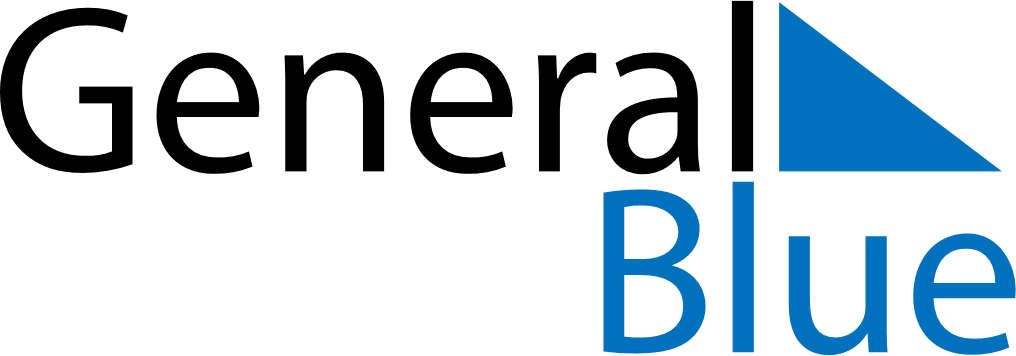 January 2024January 2024January 2024January 2024January 2024January 2024Chengdu, Sichuan, ChinaChengdu, Sichuan, ChinaChengdu, Sichuan, ChinaChengdu, Sichuan, ChinaChengdu, Sichuan, ChinaChengdu, Sichuan, ChinaSunday Monday Tuesday Wednesday Thursday Friday Saturday 1 2 3 4 5 6 Sunrise: 8:00 AM Sunset: 6:12 PM Daylight: 10 hours and 11 minutes. Sunrise: 8:01 AM Sunset: 6:13 PM Daylight: 10 hours and 12 minutes. Sunrise: 8:01 AM Sunset: 6:14 PM Daylight: 10 hours and 12 minutes. Sunrise: 8:01 AM Sunset: 6:14 PM Daylight: 10 hours and 13 minutes. Sunrise: 8:01 AM Sunset: 6:15 PM Daylight: 10 hours and 13 minutes. Sunrise: 8:01 AM Sunset: 6:16 PM Daylight: 10 hours and 14 minutes. 7 8 9 10 11 12 13 Sunrise: 8:02 AM Sunset: 6:17 PM Daylight: 10 hours and 15 minutes. Sunrise: 8:02 AM Sunset: 6:17 PM Daylight: 10 hours and 15 minutes. Sunrise: 8:02 AM Sunset: 6:18 PM Daylight: 10 hours and 16 minutes. Sunrise: 8:02 AM Sunset: 6:19 PM Daylight: 10 hours and 17 minutes. Sunrise: 8:02 AM Sunset: 6:20 PM Daylight: 10 hours and 18 minutes. Sunrise: 8:02 AM Sunset: 6:21 PM Daylight: 10 hours and 19 minutes. Sunrise: 8:02 AM Sunset: 6:22 PM Daylight: 10 hours and 19 minutes. 14 15 16 17 18 19 20 Sunrise: 8:01 AM Sunset: 6:22 PM Daylight: 10 hours and 20 minutes. Sunrise: 8:01 AM Sunset: 6:23 PM Daylight: 10 hours and 21 minutes. Sunrise: 8:01 AM Sunset: 6:24 PM Daylight: 10 hours and 22 minutes. Sunrise: 8:01 AM Sunset: 6:25 PM Daylight: 10 hours and 23 minutes. Sunrise: 8:01 AM Sunset: 6:26 PM Daylight: 10 hours and 24 minutes. Sunrise: 8:01 AM Sunset: 6:27 PM Daylight: 10 hours and 26 minutes. Sunrise: 8:00 AM Sunset: 6:28 PM Daylight: 10 hours and 27 minutes. 21 22 23 24 25 26 27 Sunrise: 8:00 AM Sunset: 6:28 PM Daylight: 10 hours and 28 minutes. Sunrise: 8:00 AM Sunset: 6:29 PM Daylight: 10 hours and 29 minutes. Sunrise: 7:59 AM Sunset: 6:30 PM Daylight: 10 hours and 30 minutes. Sunrise: 7:59 AM Sunset: 6:31 PM Daylight: 10 hours and 32 minutes. Sunrise: 7:59 AM Sunset: 6:32 PM Daylight: 10 hours and 33 minutes. Sunrise: 7:58 AM Sunset: 6:33 PM Daylight: 10 hours and 34 minutes. Sunrise: 7:58 AM Sunset: 6:34 PM Daylight: 10 hours and 36 minutes. 28 29 30 31 Sunrise: 7:57 AM Sunset: 6:35 PM Daylight: 10 hours and 37 minutes. Sunrise: 7:57 AM Sunset: 6:36 PM Daylight: 10 hours and 38 minutes. Sunrise: 7:56 AM Sunset: 6:36 PM Daylight: 10 hours and 40 minutes. Sunrise: 7:56 AM Sunset: 6:37 PM Daylight: 10 hours and 41 minutes. 